17.02.2018 года в 12.00 прошли соревнования по «Лыжным гонкам»        (4*1000м), среди девушек, в рамках городской спартакиады среди сотрудников ДОУ «Здоровая нация», в которых  приняли активное участие сотрудники нашего, МАДОУ д/с № 106. Получили море улыбок, хорошего настроения, капельку здоровья и самое главное , завоевали  III место с общим результатом 27м 27секунд.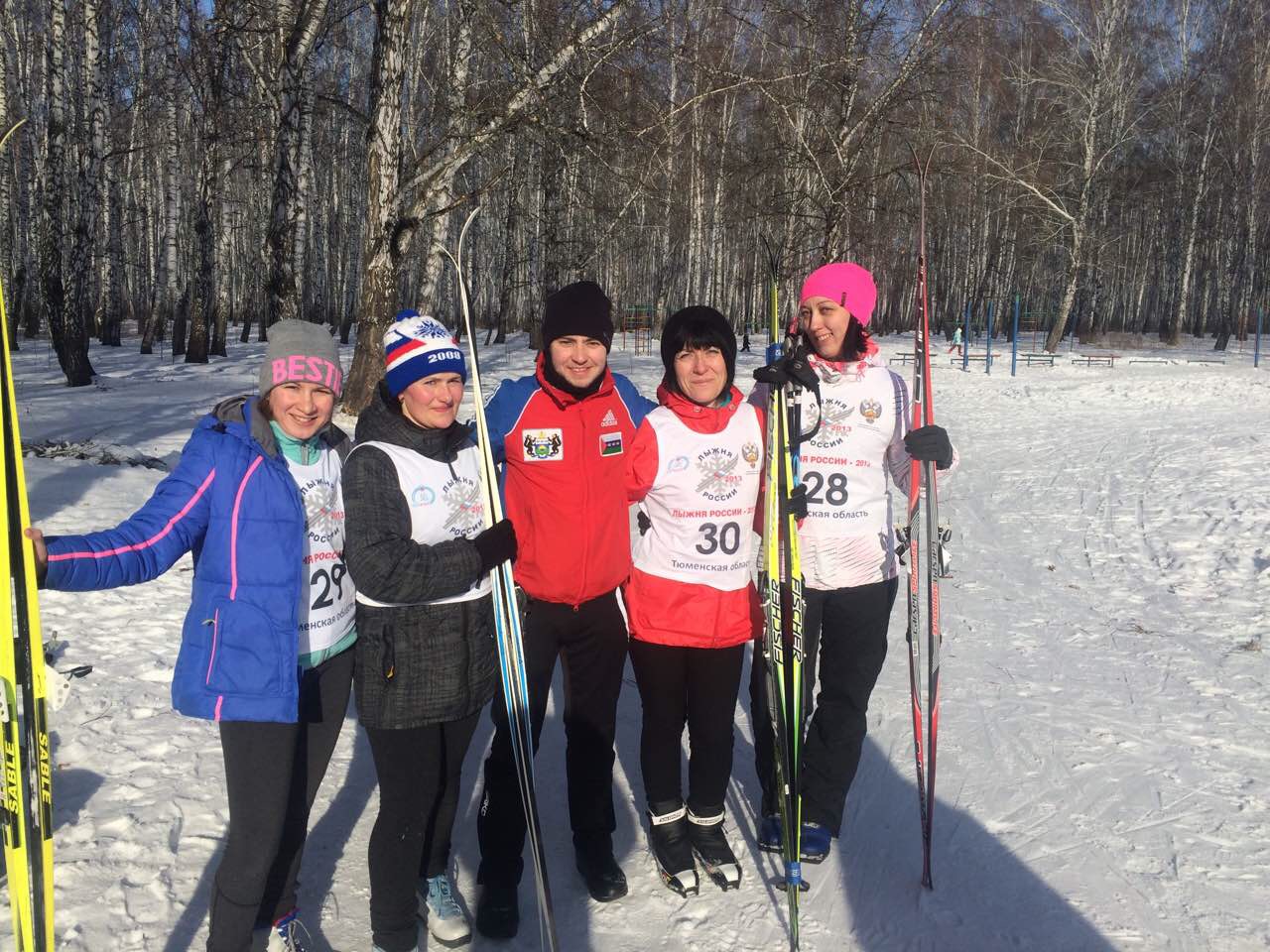 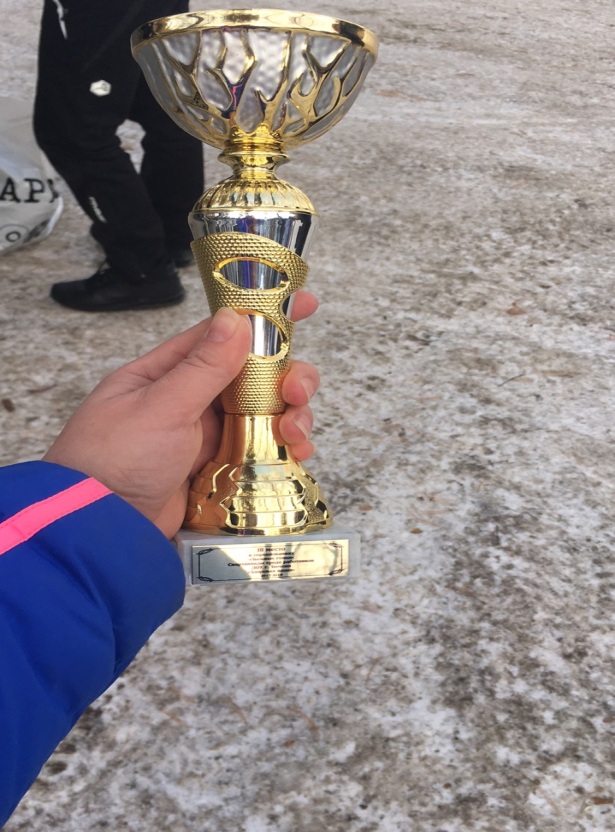 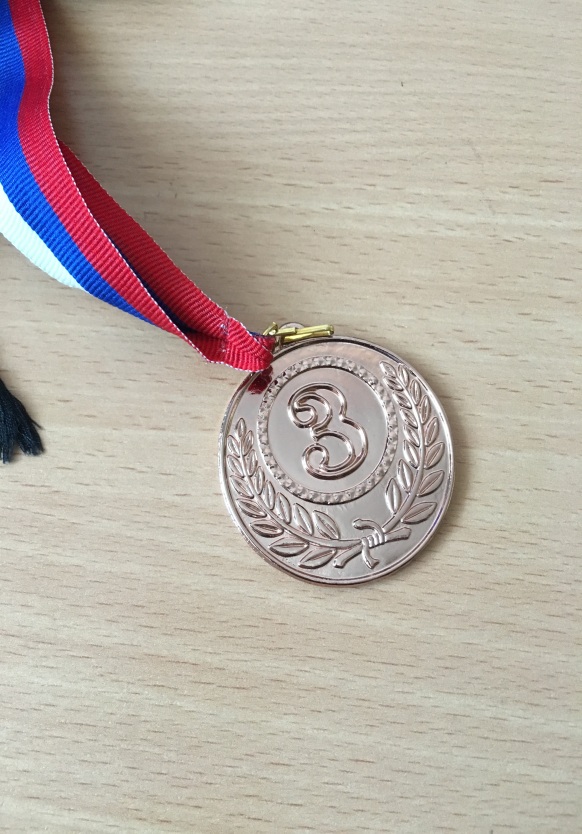 